SCL International College Kentish Town — London language school, UK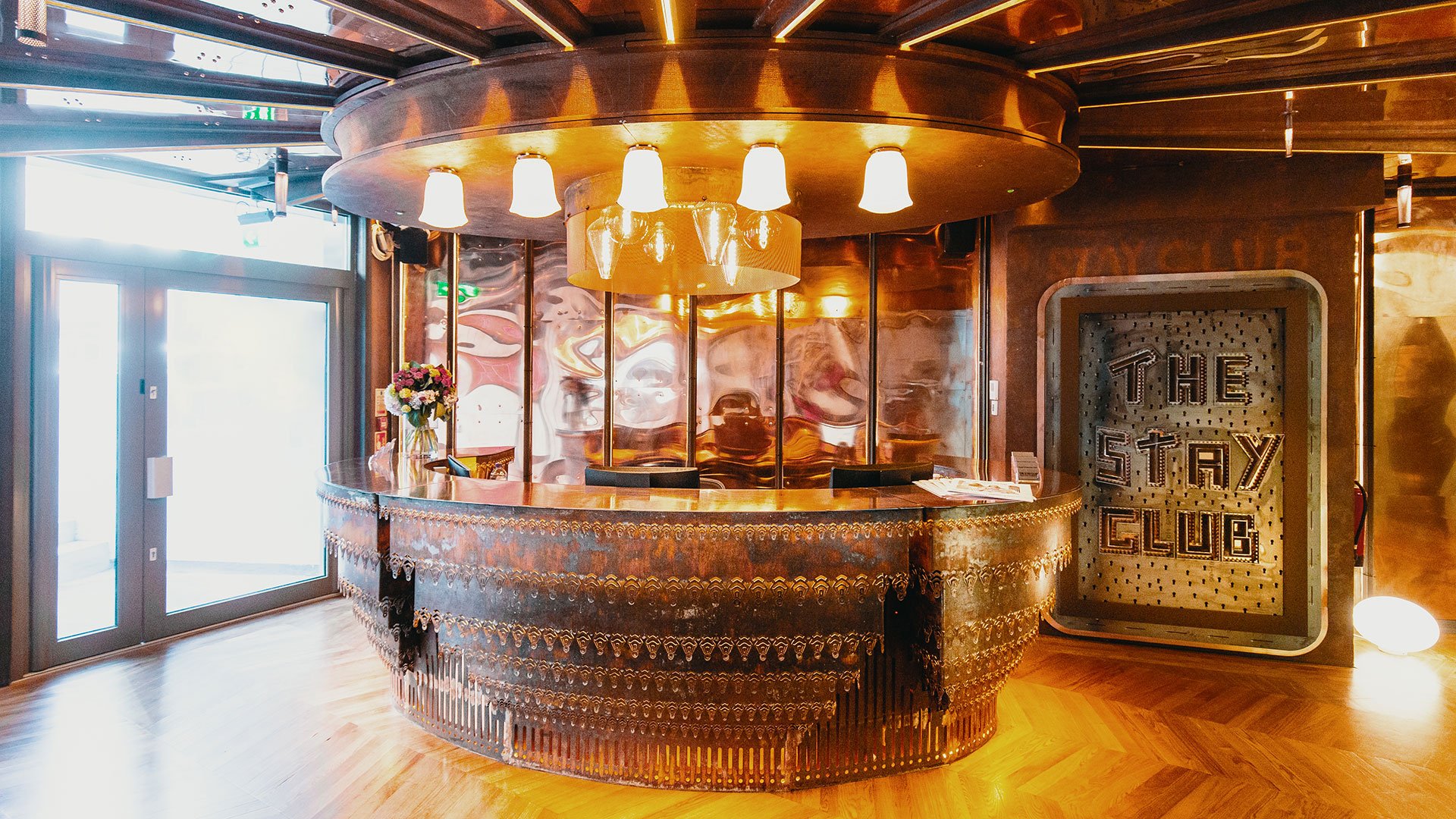 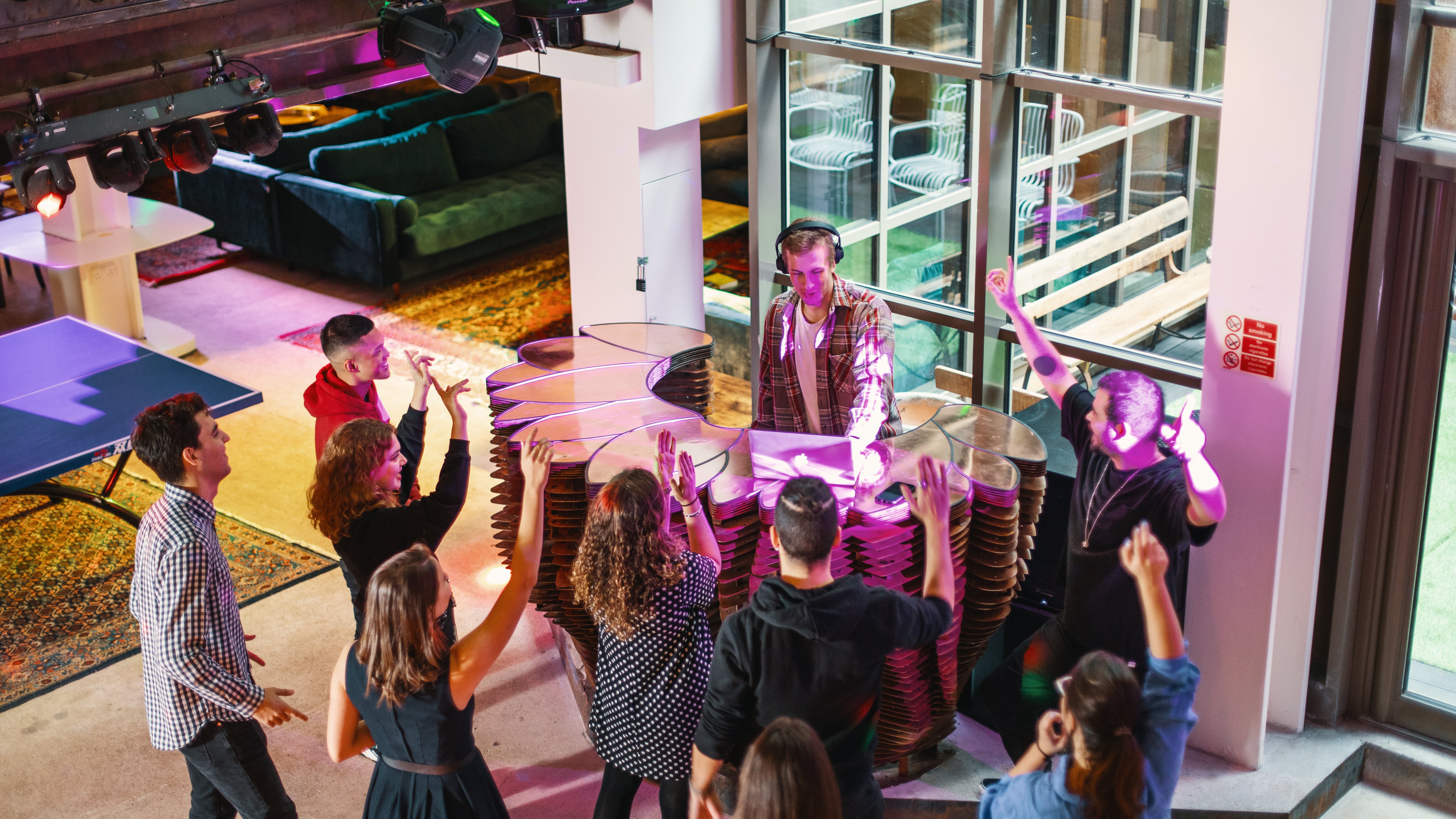 65 Holmes Road, London, UK, from 16 to 100 ageDescriptionWhy choose this programInfrastructureSport infrastructureHobbies and clubsWhat else included in the program priceRecommended arrival cityЛондонSample timetableFor booking please go to www.travelclass.org Course intensity15AccommodationCampusRoom typeSingleBathroom facilitiesEn-suiteMealsBreakfast + DinnerExcursions per week1Weekday excursions1Full day excursions0MorningAfternoonEveningDay 1Перелет в ЛондонПрибытие на кампусDay 2Тестирование по английскому языкуОбедСвободное времяDay 3УрокиОбедСвободное времяDay 4УрокиОбедСвободное времяDay 5УрокиОбедСвободное времяDay 6УрокиОбедСвободное времяDay 7ВыходнойВыходнойСвободное времяDay 8ВыходнойВыходнойСвободное времяDay 9УрокиОбедСвободное времяDay 10УрокиОбедСвободное времяDay 11УрокиОбедСвободное времяDay 12УрокиОбедСвободное времяDay 13Уроки - вручение сертификатовОбедСвободное времяDay 14Перелет в МосквуВозвращение домойWelcome home! 